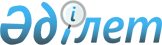 Об определении видов бесплатных общественно полезных работ для осужденных в свободное от основной работы или учебы время
					
			Утративший силу
			
			
		
					Постановление акимата Жаксынского района Акмолинской области от 15 февраля 2012 года № А-1/67. Зарегистрировано Управлением юстиции Жаксынского района Акмолинской области 2 марта 2012 года № 1-13-148. Утратило силу постановлением акимата Жаксынского района Акмолинской области от 9 января 2015 года № а-0/02      Сноска. Утратило силу постановлением акимата Жаксынского района Акмолинской области от 09.01.2015 № а-0/02 (вводится в действие со дня подписания).

      В соответствии с пунктом 1 статьи 42 Уголовного Кодекса Республики Казахстан от 16 июля 1997 года, статьей 30 Уголовно-исполнительного Кодекса Республики Казахстан от 13 декабря 1997 года и Законом Республики Казахстан от 23 января 2001 года «О местном государственном управлении и самоуправлении в Республике Казахстан», акимат Жаксынского района ПОСТАНОВЛЯЕТ:



      1. Определить виды бесплатных общественно полезных работ для осужденных в свободное от основной работы или учебы время согласно приложению.



      2. Контроль за исполнением настоящего постановления акимата Жаксынского района возложить на заместителя акима Жаксынского района Бралину А.Д.



      3. Настоящее постановление вступает в силу со дня государственной регистрации в Департаменте юстиции Акмолинской области и вводится в действие со дня официального опубликования.      Аким района                                И.Кабдугалиев

Приложение к постановлению

акимата Жаксынского района

от 15 февраля 2012 года 

№ А-1/67          Виды общественных работ для осужденных1. Очистка территории от наледи

2. Очистка территории от снега

3. Очистка территории от мусора

4. Очистка территории от бытовых отходов

5. Очистка территории от сорняка

6. Обрезка, побелка, посадка деревьев

7. Ремонт и покраска изгороди

8. Побелка, покраска зданий

9. Разбивка цветочных клумб

10. Перекопка газонов

11. Уборка строительного мусора
					© 2012. РГП на ПХВ «Институт законодательства и правовой информации Республики Казахстан» Министерства юстиции Республики Казахстан
				